	
Module: Drama 30 CR 30.2                           		Name: ___________________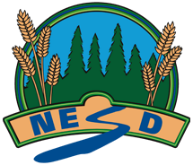 Feedback:Fully meeting expectations, with enriched understanding (EU)Fully meeting grade level expectations (FM)Mostly meeting grade level expectations (MM)Not yet meeting grade level expectations (NY)CR30.2 

Examine the purpose of theatre in societies.You can examine the purpose of theatre in societies.  You demonstrate thoughtful connections to your proposed theatre company.  You might be: Creating a thorough and detailed plan that skillfully integrates keys aspects in your proposed theatre company plan. Strategically presenting your  proposal to a panel of peer or community-based experts and responding to questions. Actualizing a working proposal for a self-generated work (to go from planning to application of a theatre company) in conjunction with a self-directed workYou can examine the purpose of theatre in societies.   You show this by:Researching and interviewing members of professional or community-based companies. Incorporating the practices and processes of professional and community-based theatre companies in a proposal for an imagined theatre company. Including: Vision and focusDescription of your companyCreation of a proposal with plans for sponsorship & fundingPitching your proposal to a selected audience and answering questions. You support your examination with relevant details and examples. You are exploring and practicing examining the purpose of theatre in societies.  You may be: Investigating the practice and processes of community-based theatre companies. Finding members of professional or community-based theatres that you can interview. Developing a proposal for an imaginary theatre company including:
- vision and focus
- description of company
- drafting a planExploring sponsorship and funding options for theatre companies. Practicing your pitch.You are having trouble examining the purpose of theatre in societies.  Consider: What are examples of professional or community-based theatre companies? How do I make contact?What aspects/practices/processes of theatre companies would I ask about?How do I organize a proposal?What factors do I need to consider in the development of my proposal?What are mission and vision?Why are funding and sponsorship important for a theatre company?What does it mean to pitch your proposal?